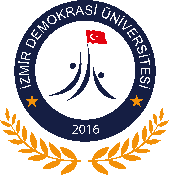 ÖĞRENCİ TOPLULUĞU KURMA İŞ AKIŞ ŞEMASIDoküman NoÖĞRENCİ TOPLULUĞU KURMA İŞ AKIŞ ŞEMASIYayın TarihiÖĞRENCİ TOPLULUĞU KURMA İŞ AKIŞ ŞEMASIRevizyon NoÖĞRENCİ TOPLULUĞU KURMA İŞ AKIŞ ŞEMASIRevizyon TarihiÖĞRENCİ TOPLULUĞU KURMA İŞ AKIŞ ŞEMASISayfaİŞ AKIŞI ADIMLARISORUMLUİLGİLİ DOKÜMANLARSağlık Kültür ve Spor Daire BaşkanlığıDaire BaşkanıŞube Müdürüİlgili BirimlerSağlık Kültür ve Spor Daire BaşkanlığıGörevli MemurSağlık Kültür ve Spor Daire Başkanlığıİlgili FirmalarPiyasa Fiyat Araştırması Komisyonuİhtiyaç ListesiOnay BelgesiTeklif MektuplarıPiyasa Fiyat Araştırması TutanağıSağlık Kültür ve Spor Daire BaşkanlığıMuayene ve Kabul KomisyonuSağlık Kültür ve Spor Daire Başkanlığıİlgili FirmaMuayene ve Kabul Komisyonuİlgili FirmaTaşınır Kayıt YetkilisiSağlık Kültür ve Spor Daire BaşkanlığıDaire BaşkanıŞube MüdürüGörevli MemurStrateji Geliştirme Daire Başkanlığı Muayene ve Kabul Komisyonu TutanağıTaşınır İşlem FişiÖdeme Emri Belgesi ve EkleriHazırlayanKontrol Eden Onaylayan